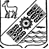        Российская Федерация          Администрация        сельского поселения            СПАССКОЕ      муниципального района               Приволжский          Самарская областьПостановление № 14/2  от 11 марта 2021 годаОб утверждении Перечня объектов, в отношении которых в 2022 году планируется заключение концессионных соглашений      В соответствии с Федеральным законом от 06.10.2003 года № 131-ФЗ «Об общих принципах организации местного самоуправления в Российской Федерации», в целях реализации части 3 статьи 4 Федерального закона от 21.07.2005 года  №115-ФЗ «О концессионных соглашениях», руководствуясь Уставом сельского поселения Спасское муниципального района Приволжский Самарской области, ПОСТАНОВЛЯЮ:1. Утвердить Перечень объектов, в отношении которых в 2022 году                     планируется заключение концессионных соглашений, согласно приложению №12. Признать утратившим силу Постановление от 25.01.2022 г. № 5 «Об утверждении Перечня объектов, в отношении которых в 2022 году планируется заключение концессионных соглашений».3. Опубликовать настоящее Постановление в бюллетене «Вестник сельского поселения Приволжье» и разместить на официальном сайте администрации сельского поселения Приволжье муниципального района Приволжский Самарской области в информационно-телекоммуникационной сети «Интернет» - https://spasskoepv.ru/ 4. Контроль за исполнением настоящего постановления оставляю за собой.      Глава сельского поселения Спасское                                                            А.В. КожинПриложение № 1к постановлению № 14/2 от 11.03.2022 г.Перечень объектов, в отношении которых в 2022 году планируется заключение концессионных соглашений№ п/пНаименование объектаАдресГод выпускаПлощадьМ2Балансовая стоимость, руб.Остаточная стоимость, руб.1Здание котельной Самарская область, Приволжский район, с. Спасское, ул. Галактионовская, 4920019 103 133,0016 331,11